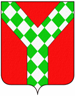 MAIRIE LE PRADALTél : 04 67 95 08 35mairie.le.pradal@wanadoo.frPOSTE A POURVOIRAGENT DE SERVICE POLYVALENTPoste d’agent technique territorialTemps non complet : 4h hebdomadaires en période scolaireCDD renouvelableMISSIONS :Assurer le service et la surveillance des repas à la cantine de Villemagne l’ArgentièrePROFIL :DisponibilitéAutonomie dans le travail et dans les déplacementsDynamisme et réactivitéSens de l’écoute, de l’observationCONDITIONSCDD de 4 mois (de mars à juin-juillet) renouvelable4 heures hebdomadaires en période scolaireHoraires : 12h00-13h30 uniquement en période scolairePoste sur Villemagne l’Argentière, possibilité de transport à partir du PradalContact :Mairie de Le Pradal
M le Maire
1 place de la mairie
34600 Le Pradalmairie.le.pradal@wanadoo.frTel : 04.67.95.08.35